MøtereferatAgenda: Godkjenning av møteinnkallingMøteinnkalling godkjentGodkjenning av referat 21.06.22Referat godkjentÅrshjul for LOSAM ØETidspunkter i årshjulet er tilpasset utviklingsprosessen i Eiendomsavdelingen. Ingen kommentar fra LOSAM på årshjulet.Innleie, vikar- og konsulentbrukFrank informerer om at det er en feil i tabell 2 - midlertidig ansatte.Kommentarer fra LOSAMØnsker å vite hvor mange årsverk de 68 personene i bygningsdrift tilsvarer. Ønsker å vite hvordan avdelingene jobber med å redusere innleie, vikar- og konsulentbruken.Eiendomsavdelingen: 20 mill. halvparten av dette er innkjøp bistand i forbindelse med byggeprosjekter. Fortløpende vurdering av hva avdelingen skal ha av kapasitet internt og hva vi skal kjøpe. Noe av grunnen til innkjøp/innleie er høy turnover i Prosjektseksjonen og PUF, en annen er knapphet på ressurser fra HR i rekrutteringsprosesser.Økonomiavdelingen: Noe av grunnen er bemanningsproblemer og et vanskelig arbeidsmarked, sammen med knapphet på ressurser fra HR i rekrutteringsprosesser. Avdelingen må se på alternative andre mekanismer enn f.eks. lønn for å tiltrekke kandidater i dagens arbeidsmarked. 
Utviklingsprosess i EiendomsavdelingenFrank orienterte om utviklingsprosessen høsten 2022.Endelig versjon av ambisjon og strategiske mål er ferdig med kun en mindre endring etter innspill fra medarbeidere, fakultet og fellesadministrasjonen. Det blir lagt opp til videre dialog med representanter fra fakultet og avdelinger i fellesadministrasjonen, samt eksterne i en referansegruppe, for innspill på organisasjonsutviklingen.Innspill fra LOSAM Hvor er Mobilize i prosessen i det videre arbeidet? Det er viktig at språket tilpasses avdelingen og at det ikke brukes fremmedgjørende ordvalg videre i prosessenFrank orienterer om at Mobilize denne høsten skal støtte ledergruppen i det videre arbeidet mer enn å delta inn mot medarbeiderne. Dette har vært et bevisst valg
Ledergruppen tar ansvar for å sikre god kommunikasjon og godt og forståelig språk, det er avsatt en egen ressurs på dette.  
Flytteprosess for Eiendomsavdelingens ansatte i Driftssentralen, 2. etgArealutfordringer i 1. etg og 2. etg i Driftssentralen utløser behov for mer areal, ref. notat. Arbeidsgiver ser på hva som skal til for å få tilfredsstillende lokaler før flytting, og ønsker at flyttingen skjer før nyttår. Medvirkning er ivaretatt i avdelingen.Innspill fra LOSAM:Det må kommuniseres tydelig hvorfor flytting og omorganisering skjer samtidig. Disse prosessene går inn i hverandre, og arbeidsgiver må være på vakt i forhold til hvilke utslag dette kan få.Frank anerkjenner betraktningen, men konstaterer at plassmangelen er prekær. Arbeidsmiljøet skal ivaretas i alle tilfeller, og ledelsen har fokus på god kommunikasjon rundt flytteprosessen. Endringer i turnus for Vakt og serviceArbeidsgiver orienterte om saken ved fagleder Vakt og service Marit Grønning-Moe. 
Innspill fra LOSAM: Ser at dette er en mer helsemessig bærekraftig turnus, dette er positivt.LOSAM ønsker tidspunkt for evaluering og justeringer, samt oppdateringer underveis. Fagleder Vakt og service informerer om at ny ordning trer i kraft 1. november. Turnusperioden på 12 uker gjennomføres før første evaluering. Neste evaluering skjer etter 2 x 12 uker.  Ny orienteringssak rundt temaet høsten 2023.
BOTT ØLRef. presentasjon fra Ingrid Volden. Nye systemer trer i kraft ved årsskiftet. Overgangen vil bli krevende, men prosjektet er godt planlagt og er i rute. Risikovurderingen viser at den største risikoen er sykdom og frafall av nøkkelpersoner.Innspill fra LOSAMControllere på fakultet er bekymret fordi de mister tilgang til lønnssystemet, og dette kan forsinke prosesser. Ingrid bekrefter at hun er klar over problematikken og de jobber med dette.Leder for Avdeling for studieadministrasjonen melder om bekymring ift eksamensvakter og innvirkninger prosjektet har for deres budsjettrammer (fører til min mindreforbruk i 2022, og merforbruk i 2023)Ingrid noterer seg problemstillingen og vil følge opp saken.NTL ser at NTNU erkjenner at BOTT ØL kan by på utfordringer. Er løsningen på risikoen å leie inn vikarer/konsulenter?Ingrid kommenterer at prosjektet støtter seg på innleide konsulterer, men også de andre universitetene. Risikoen rundt bemanning og sykdom skal ikke undervurderes.Vedlegg sak 3 Årshjul høst 2022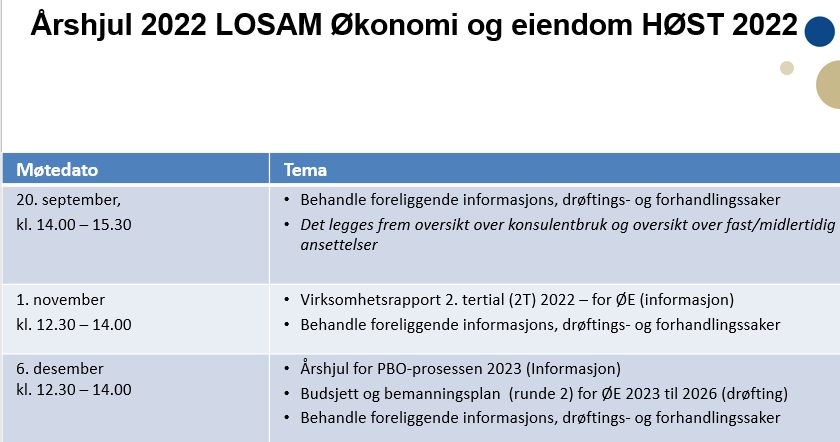 Vedlegg sak 4 Innleie, vikar og konsulentbruk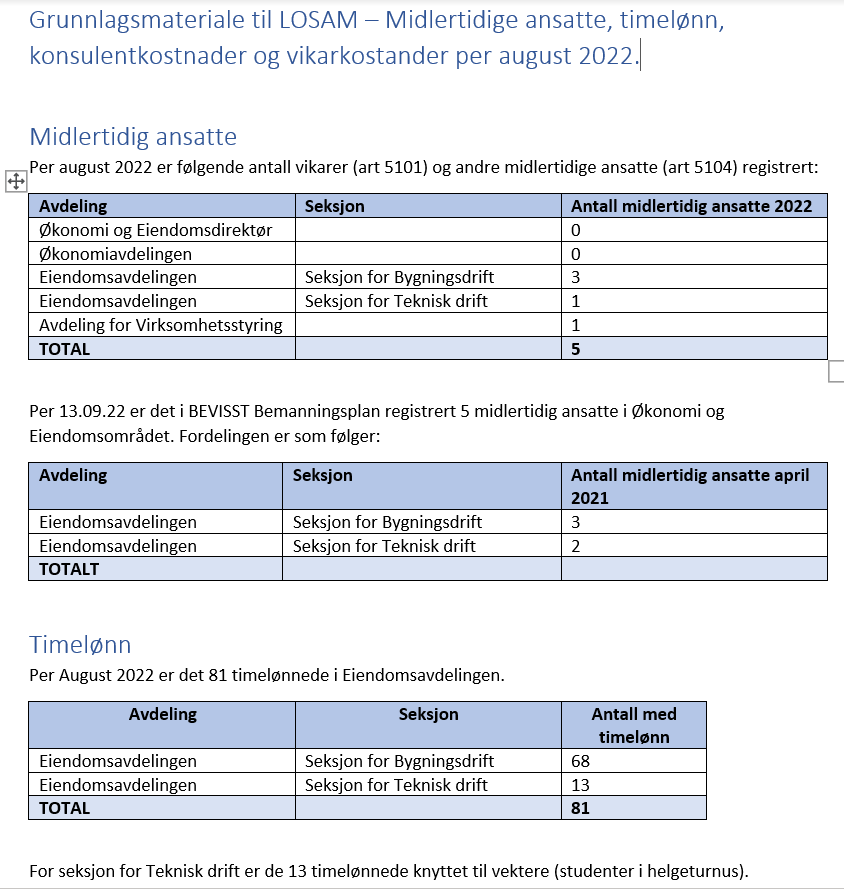 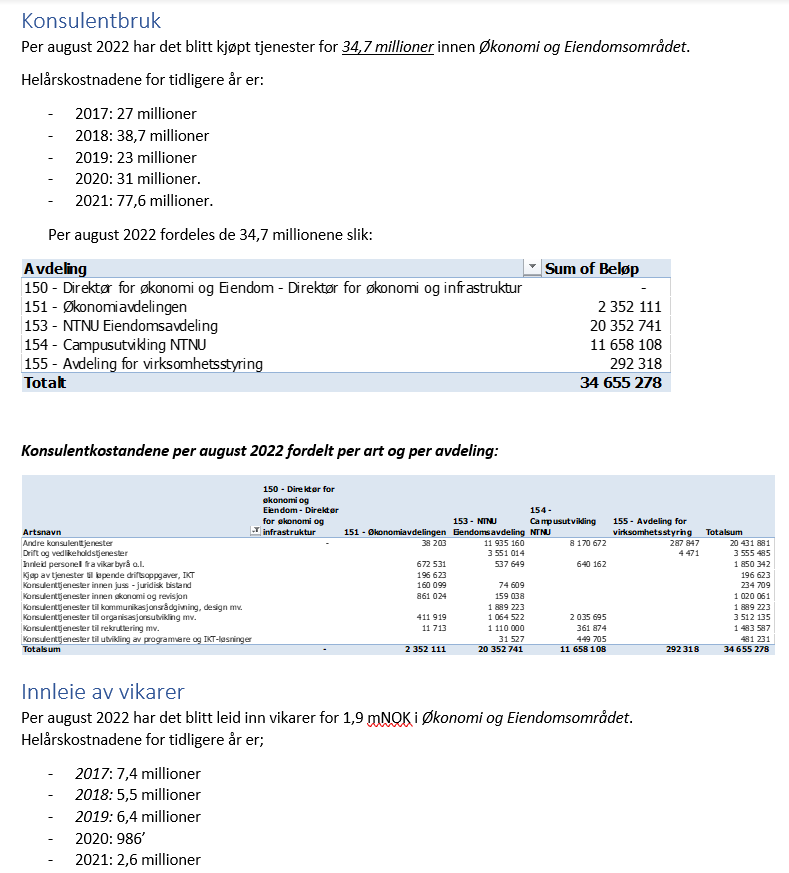 Vedlegg sak 5 Utviklingsprosess i Eiendomsavdelingen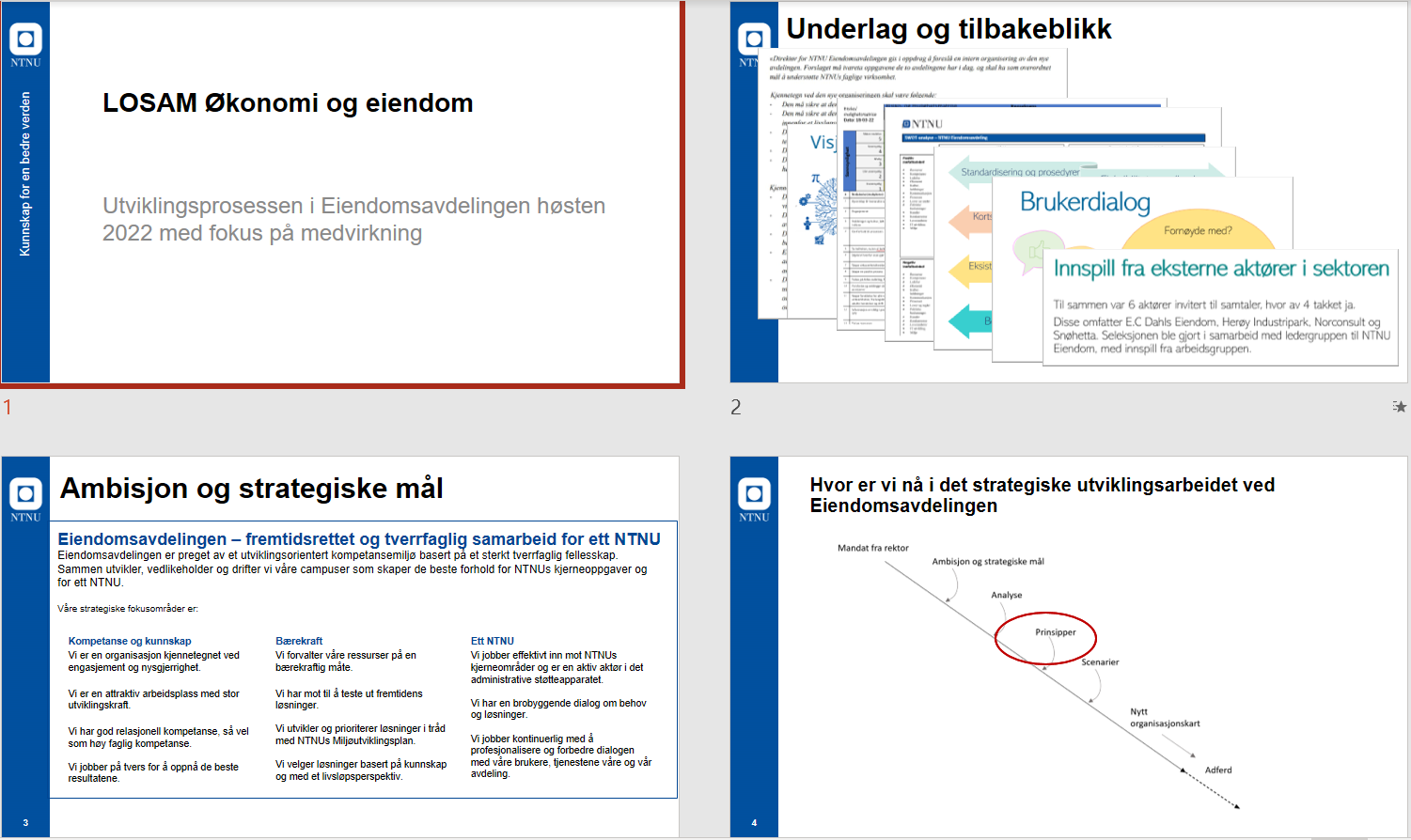 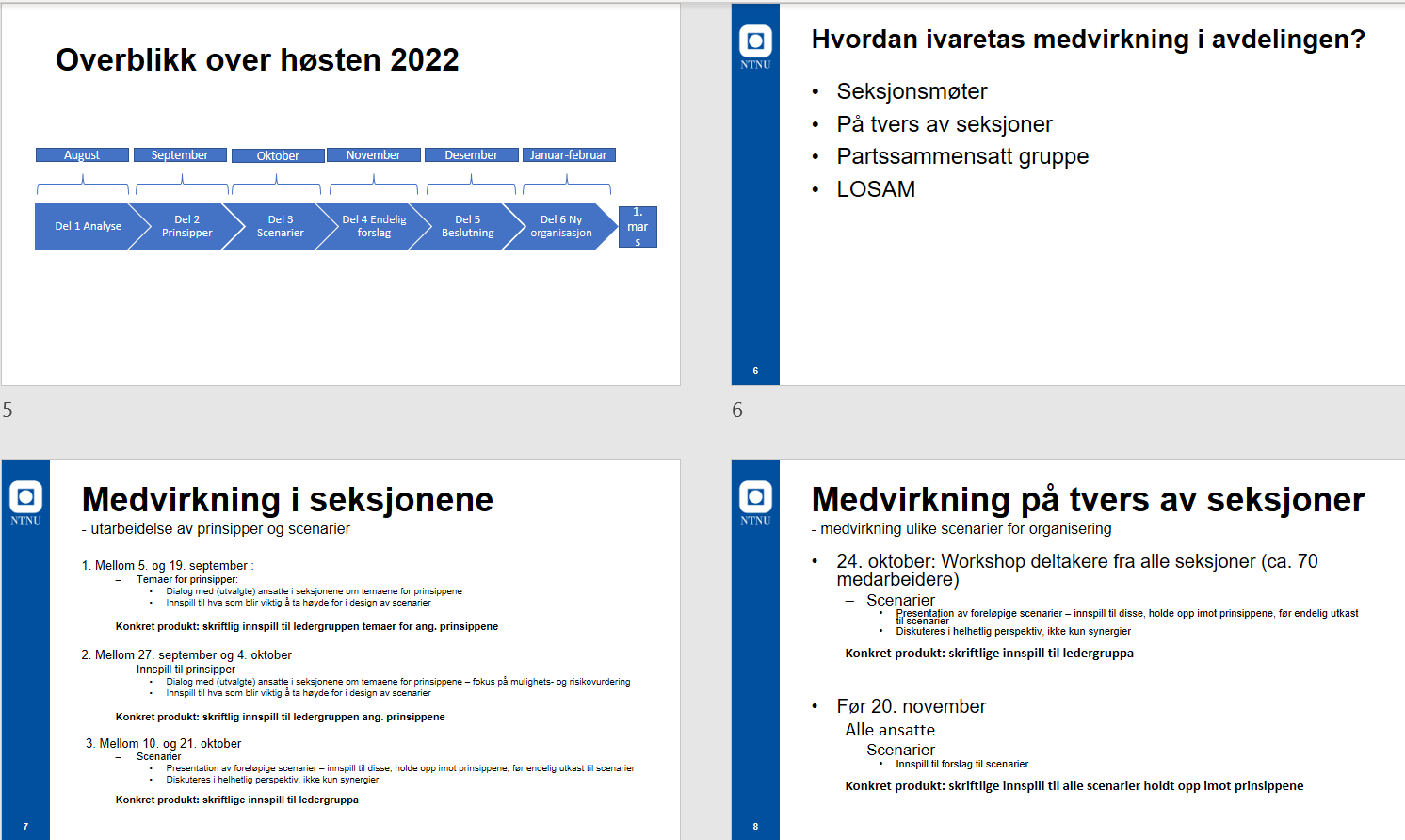 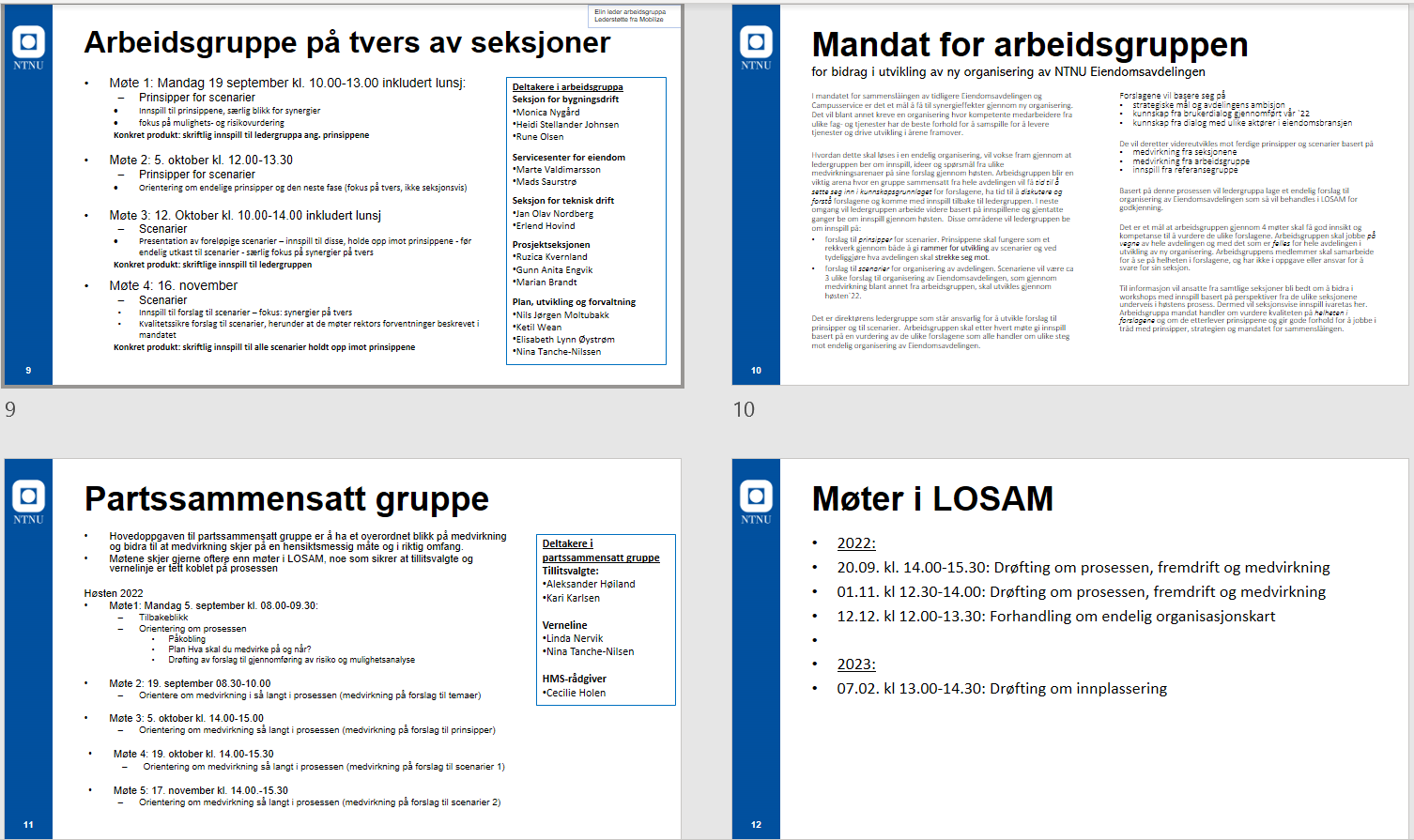 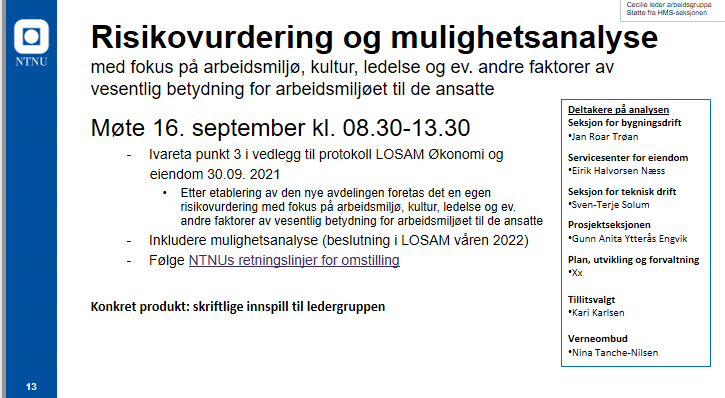 Vedlegg sak 6 Flytteprosess for Eiendomsavdelingens ansatte i Driftssentralen, 2. etg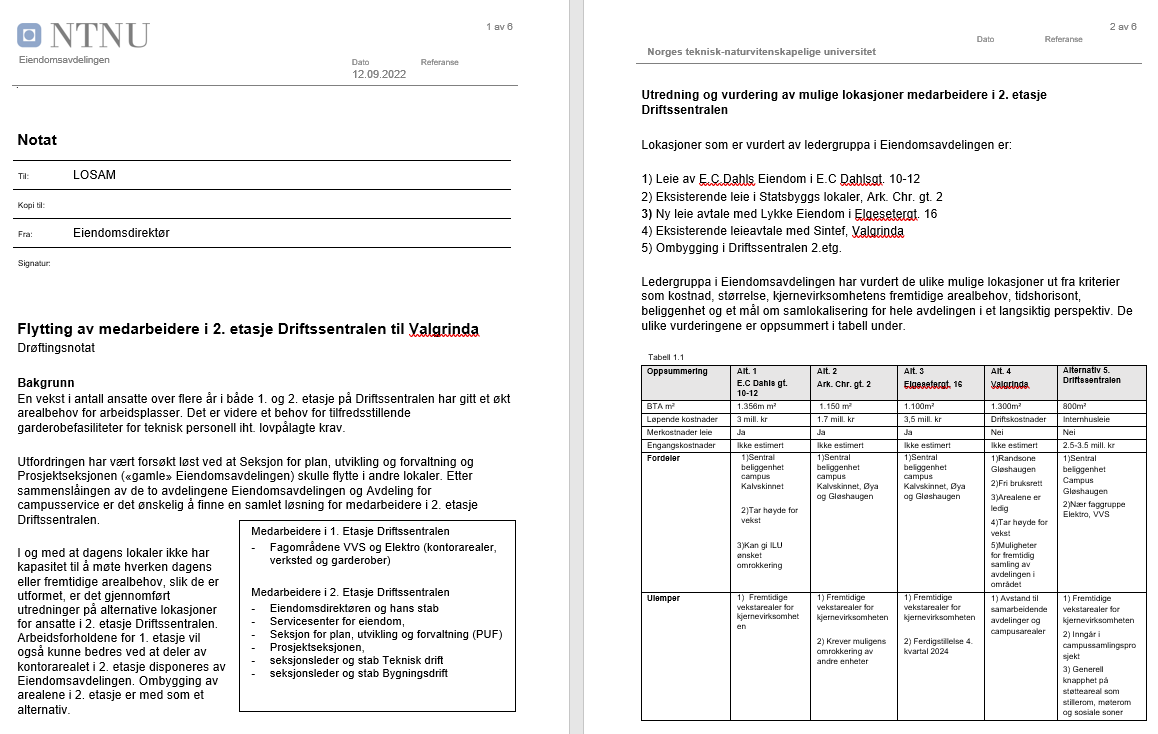 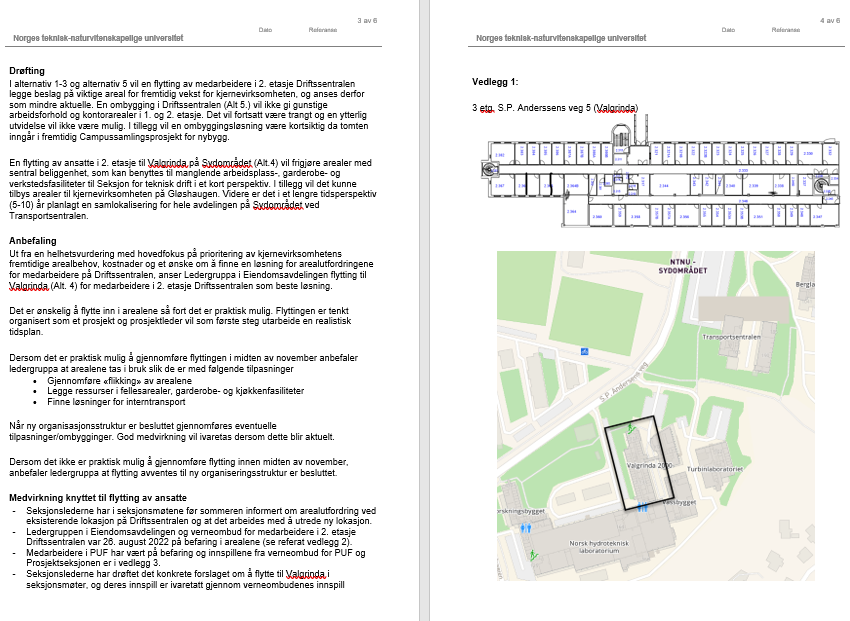 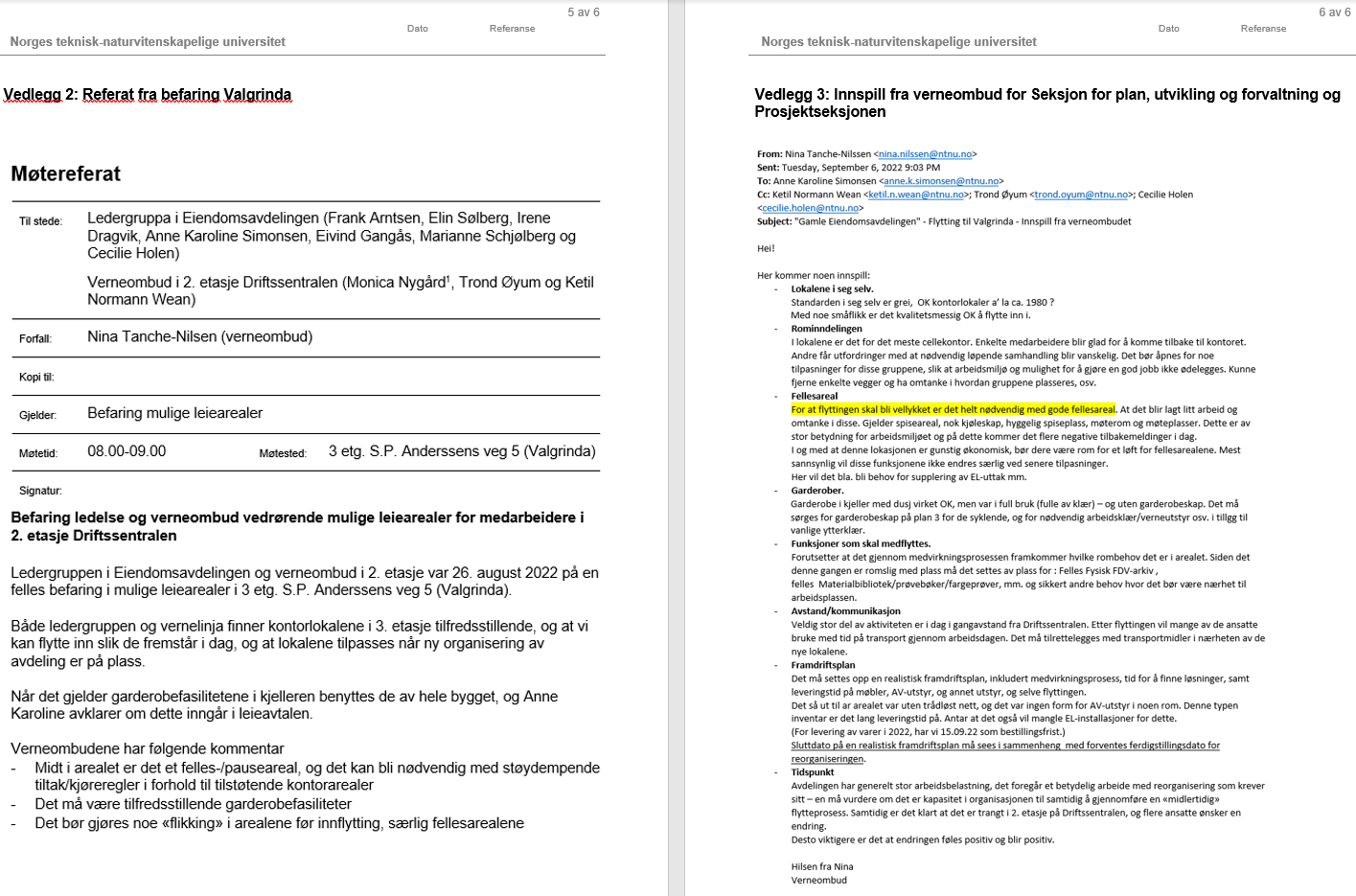 Vedlegg sak 7 Ny turnus for Vakt og service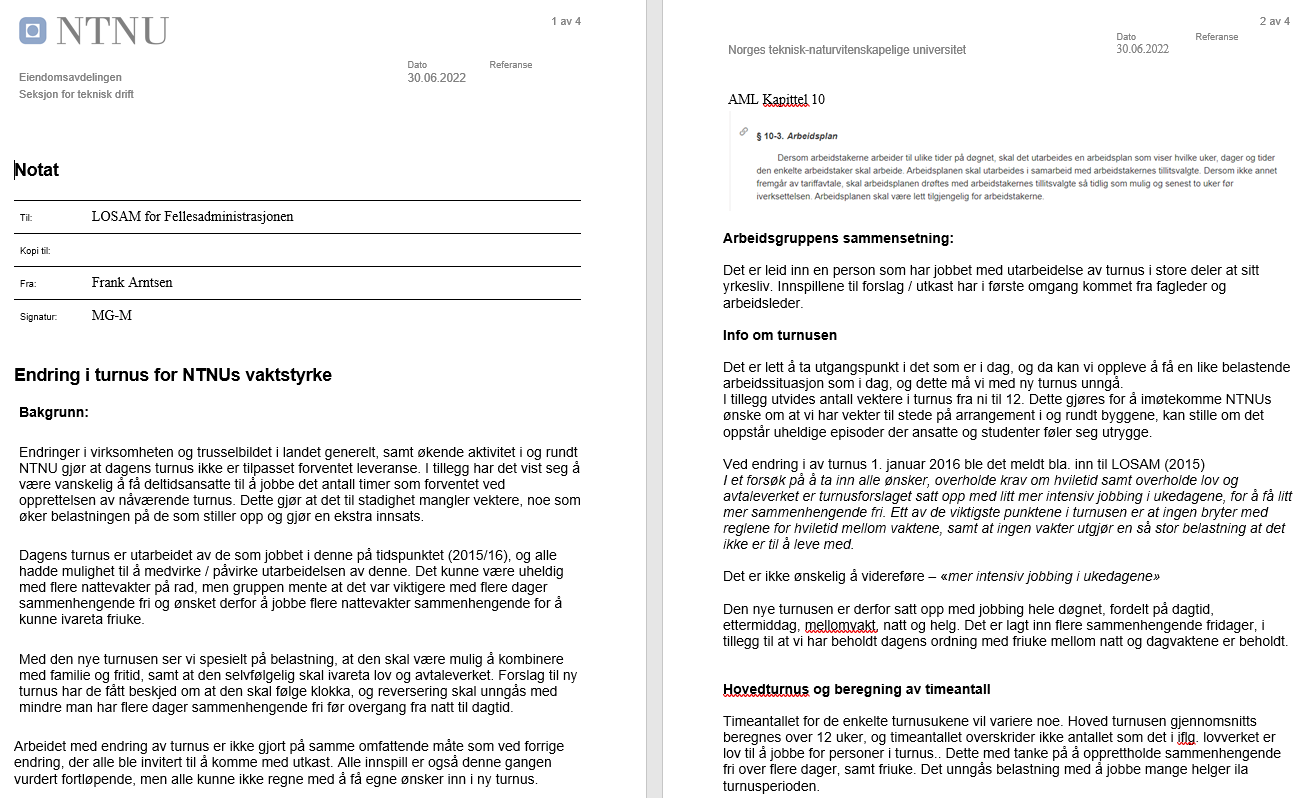 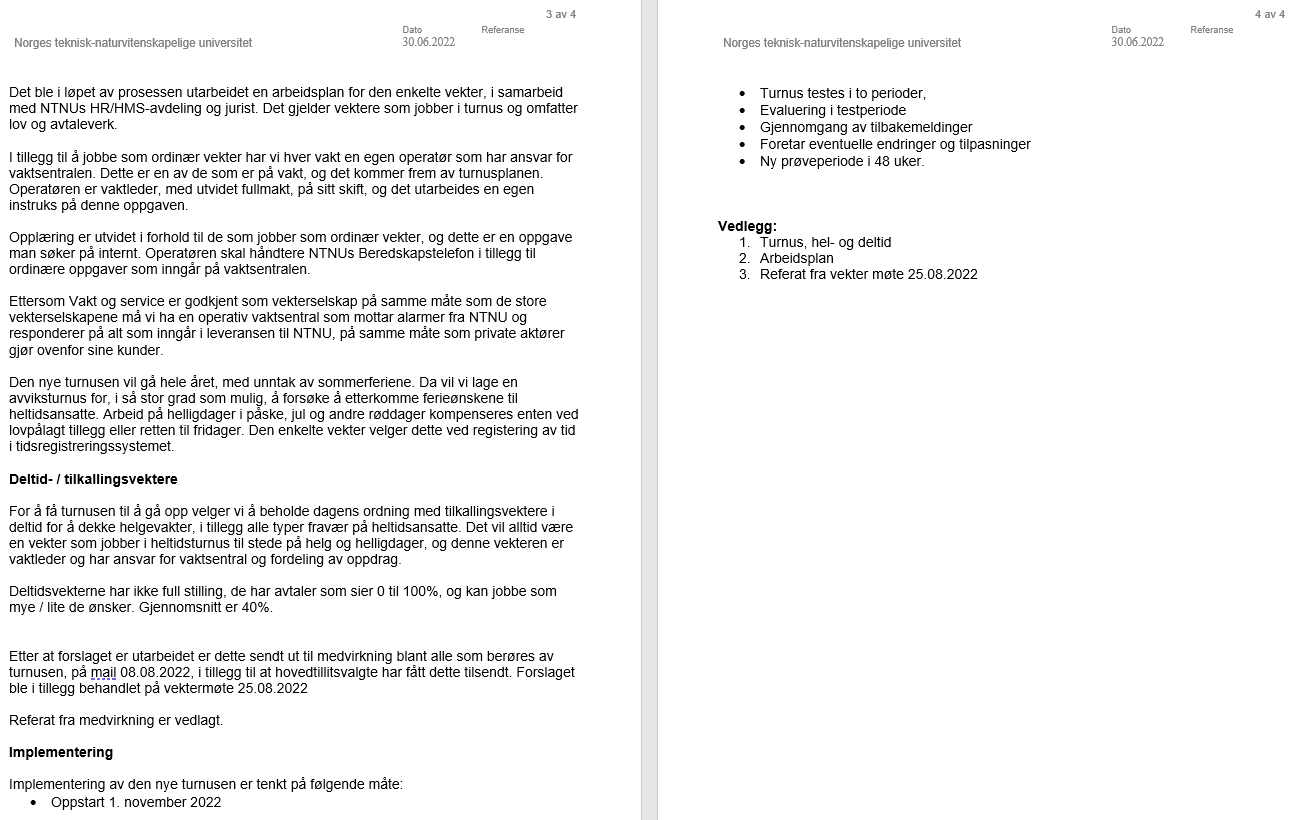 Forslag heltid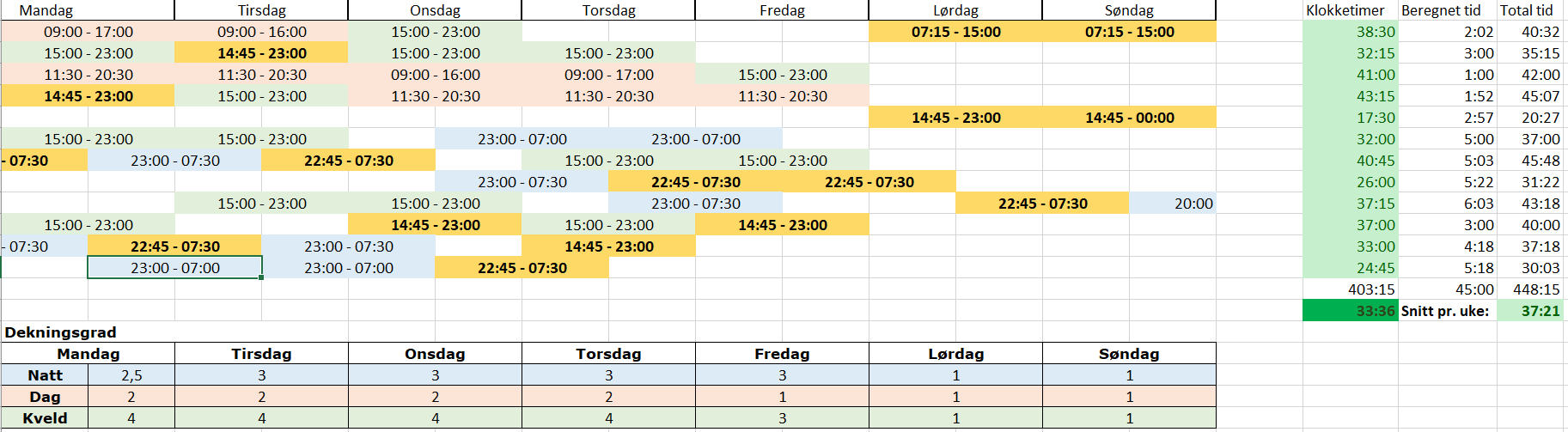 Forslag deltid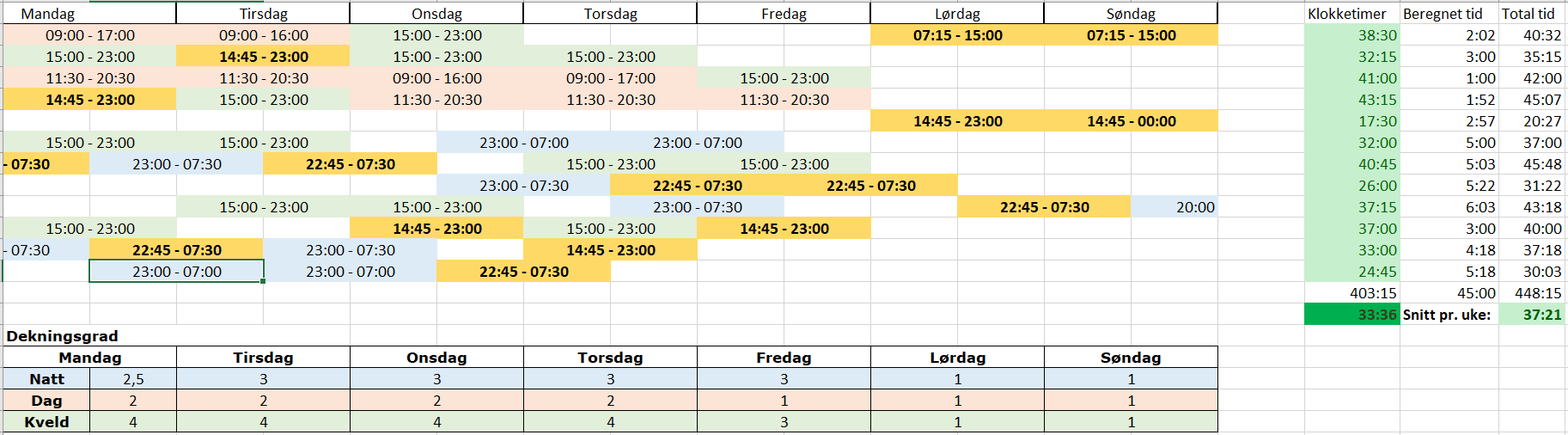 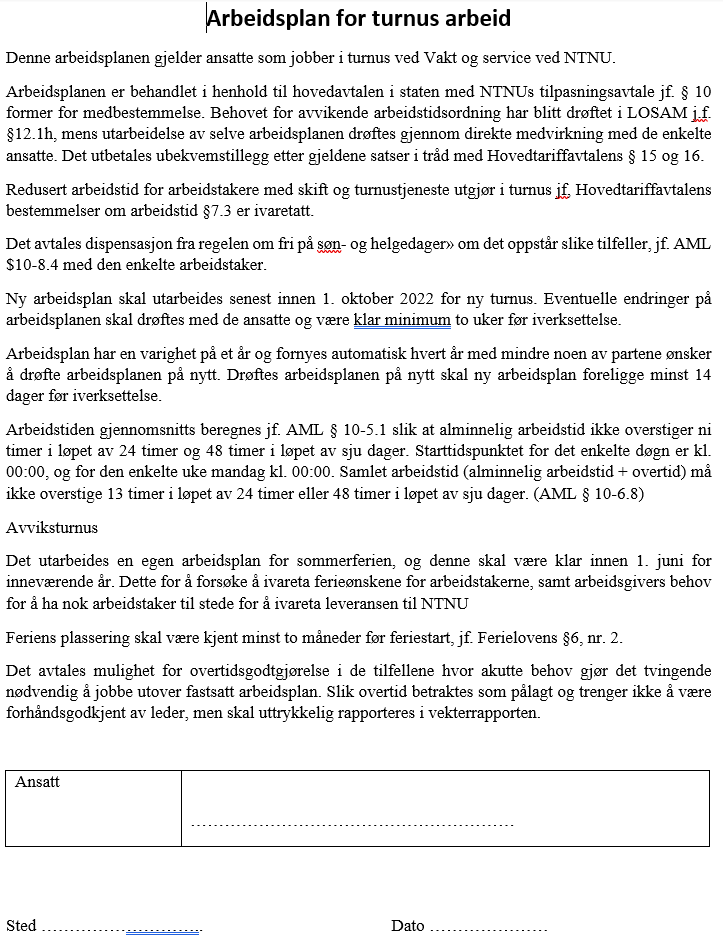 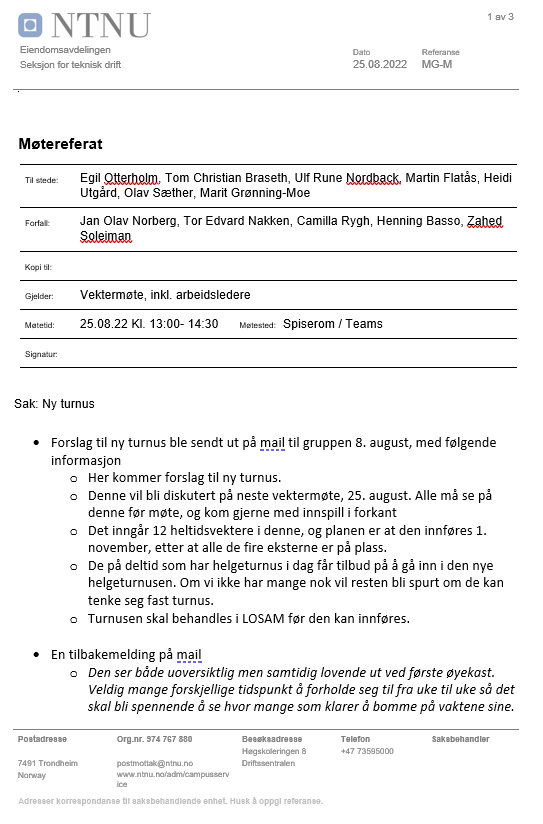 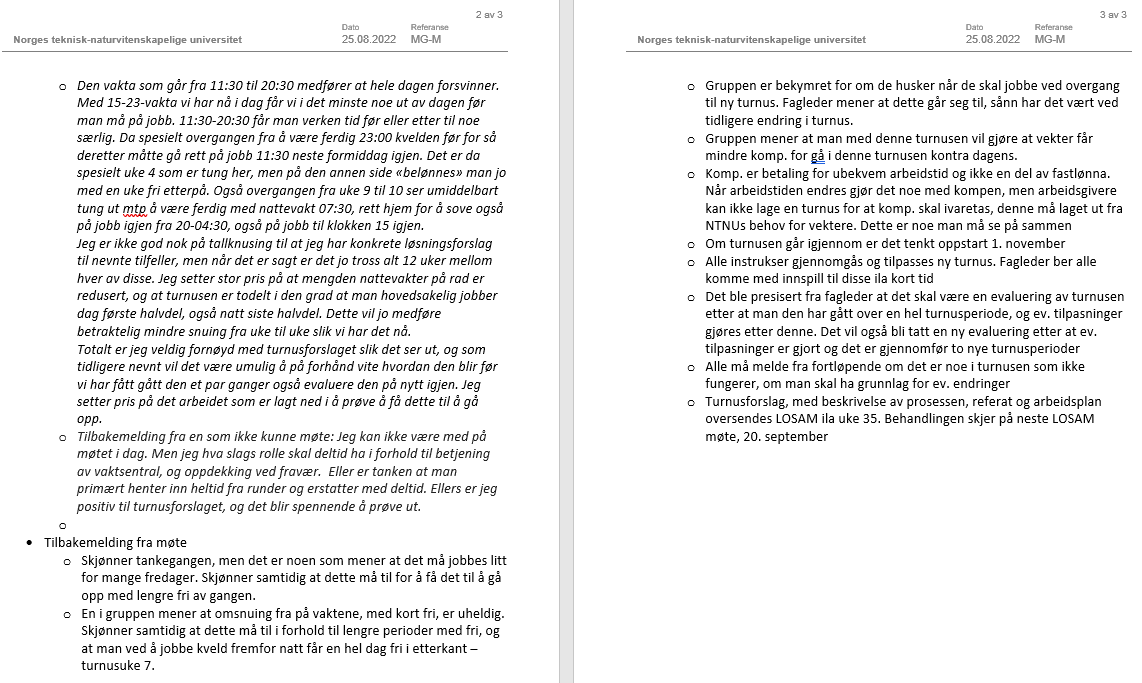 Vedlegg sak 8 BOTT-ØL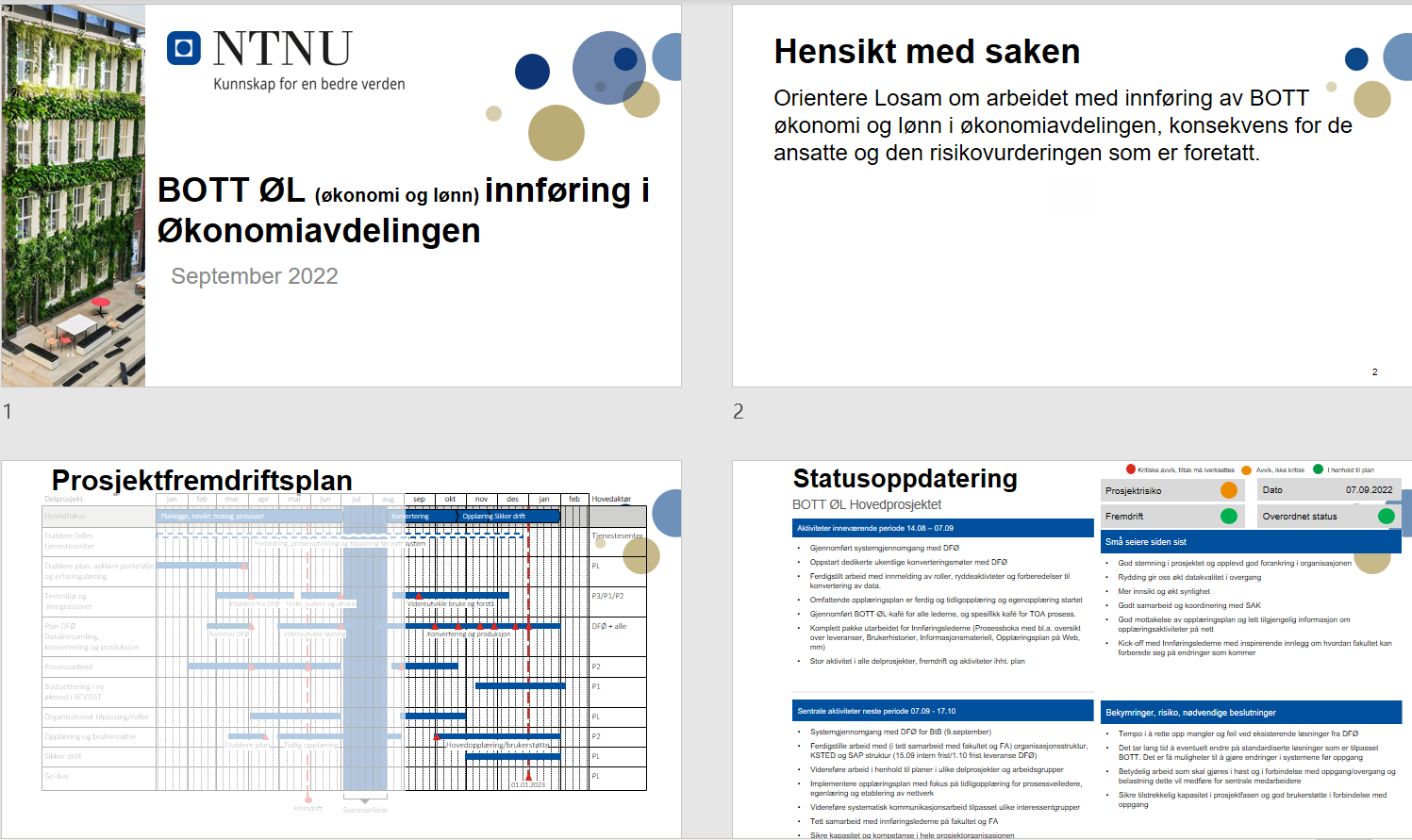 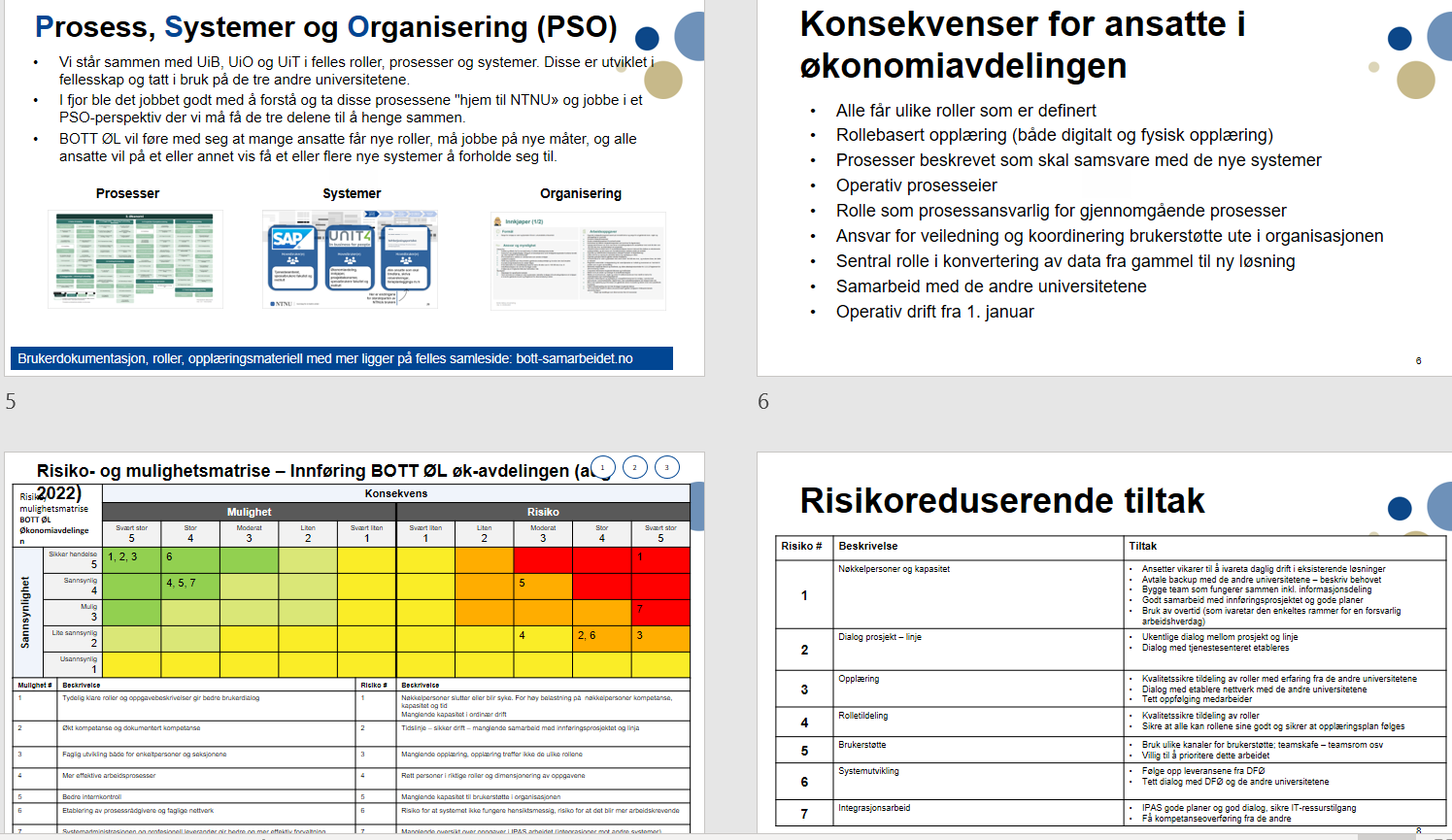 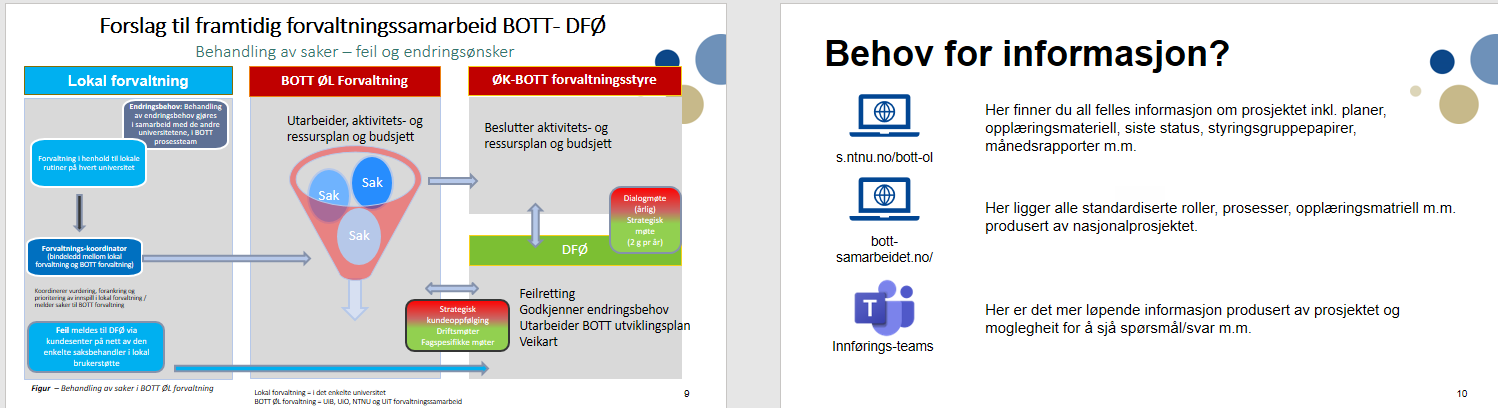 Til: Fra tjenestemannsorganisasjonene:                                                     Fra arbeidsgiver: Kari Karlsen                       Tekna                                               Frank Arntsen Aleksander Høiland          NTL                                                 Ingrid Volden                                            Martin Flatås                     NTL                                                 Knut Aspås (vara)
Andreas Gjeset                    Parat                                                 Marit Grønning-Moe (sak 4)Per Einar Iversen                 Parat                                                 Sekretær: Marianne Schjølberg                                                   Forskerforbundet                             Sidsel Kristiansen (vikar)                                             NITOLinda Nervik                      LHVO, Eiendomsavdelingen   Monica Nygård                    Vara LHVO EiendomsavdelingenPål Vanvik                           LHVO, Økonomiavdelingen og Avdeling for virksomhetsstyring Fra tjenestemannsorganisasjonene:                                                     Fra arbeidsgiver: Kari Karlsen                       Tekna                                               Frank Arntsen Aleksander Høiland          NTL                                                 Ingrid Volden                                            Martin Flatås                     NTL                                                 Knut Aspås (vara)
Andreas Gjeset                    Parat                                                 Marit Grønning-Moe (sak 4)Per Einar Iversen                 Parat                                                 Sekretær: Marianne Schjølberg                                                   Forskerforbundet                             Sidsel Kristiansen (vikar)                                             NITOLinda Nervik                      LHVO, Eiendomsavdelingen   Monica Nygård                    Vara LHVO EiendomsavdelingenPål Vanvik                           LHVO, Økonomiavdelingen og Avdeling for virksomhetsstyring Fra tjenestemannsorganisasjonene:                                                     Fra arbeidsgiver: Kari Karlsen                       Tekna                                               Frank Arntsen Aleksander Høiland          NTL                                                 Ingrid Volden                                            Martin Flatås                     NTL                                                 Knut Aspås (vara)
Andreas Gjeset                    Parat                                                 Marit Grønning-Moe (sak 4)Per Einar Iversen                 Parat                                                 Sekretær: Marianne Schjølberg                                                   Forskerforbundet                             Sidsel Kristiansen (vikar)                                             NITOLinda Nervik                      LHVO, Eiendomsavdelingen   Monica Nygård                    Vara LHVO EiendomsavdelingenPål Vanvik                           LHVO, Økonomiavdelingen og Avdeling for virksomhetsstyring Kopi til:Tekna, NITO, NTL, NTL v/Lillian Nilsen, Parat, Forskerforbundet, HR- og HMS-avdelingen Tekna, NITO, NTL, NTL v/Lillian Nilsen, Parat, Forskerforbundet, HR- og HMS-avdelingen Tekna, NITO, NTL, NTL v/Lillian Nilsen, Parat, Forskerforbundet, HR- og HMS-avdelingen Om:LOSAM-møte for Økonomi og eiendom LOSAM-møte for Økonomi og eiendom LOSAM-møte for Økonomi og eiendom Møtetid:20.09.2022 kl. 14.00-15.30 Møtested:Driftssentralen, møterom 066Signatur:SK	SK	SK	